KUPNÍ SMLOUVASmluvní strany1 . Základní škola a Mateřská škola Kopřivnice, 17. listopadu 1225 okres Nový Jičín,    Se sídlem: 17. listopadu 1225, 742 21 Kopřivnice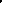 Zastoupená: Mgr. Zdeňka Havlíková IČ•.47998121Bankovní spojení: Komerční banka       číslo účtu: 1000336801/0100 (dále jen „kupující”) a 2. Edugo Solutions s.r.o.Základní ustanoveníTato smlouva je uzavřena dle S 2079 a násl. zákona č. 89/2012, občanský zákoník (dále jen „občanský zákoník”); práva a povinnosti stran touto smlouvou neupravená se řídí příslušnými ustanoveními občanského zákoníku.Smluvní strany prohlašují, že údaje uvedené v čl. I této smlouvy jsou v souladu s právní skutečností v době uzavření smlouvy. Smluvní strany se zavazují, že změny dotčených údajů oznámí bez prodlení písemně druhé smluvní straně. Při změně identifikačních údajů smluvních stran včetně změny účtu není nutné uzavírat ke smlouvě dodatek.Smluvní strany prohlašují, že osoby podepisující tuto smlouvu jsou k tomuto právnímu jednání oprávněny.Účel a předmět smlouvy1. Účelem smlouvy je pořízení hardware.2 Předmětem plnění je dodávka výpočetní techniky dle přílohy č. 1 této smlouvy včetně zajištění záručního servisu. Podrobná technická specifikace dodávaného zboží odpovídá nabídce prodávajícího a je přílohou č. 1 této smlouvy.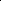 Prodávající se zavazuje umožnit kupujícímu nabýt vlastnické právo k předmětu plnění, právo užití software a příslušenství k software (dále též zboží). Kupující se zavazuje zboží převzít a zaplatit za ně prodávajícímu kupní cenu dle čl. IV. této smlouvy.Kupní cena Kupní cena za plnění dle této smlouvy je sjednána dohodou smluvních stran a činí 112.410,-Kč. Cena včetně DPH položky předmětu plnění jsou oceněny takto:Kupní cena podle odst. 1 tohoto článku smlouvy zahrnuje veškeré náklady prodávajícího spojené se splněním jeho závazku, tj. cenu zboží včetně dopravného, odměny za poskytnutí licencí a dalších souvisejících nákladů. Kupní cena je stanovena jako nejvýše přípustná a není ji možno překročit.3. Prodávající odpovídá za to, že sazba daně z přidané hodnoty bude stanovena v souladu s platnými právními předpisy. V případě, že dojde ke změně zákonné sazby DPH, je prodávající ke kupní ceně bez DPH povinen účtovat DPH v platné výši. Smluvní strany se dohodly, že v případě změny kupní ceny v důsledku změny sazby DPH není nutno ke smlouvě uzavírat dodatek.Místo a doba plnění1 . Prodávající je povinen dodat zboží do místa plnění, kterým je sídlo kupujícího — Základní škola Kopřivnice, 17. listopadu 12252. Prodávající se zavazuje odevzdat kupujícímu zboží nejpozději do 31 kalendářních dnů od nabytí účinnosti této smlouvy.Povinnosti prodávajícího a kupujícího. Prodávající je povinen:Dodat zboží řádně a včas.Dodat zboží nové, nepoužívané, nerepasované a odpovídající platným technickým normám, právním předpisům a předpisům výrobce.Kupující je povinen:Poskytnout prodávajícímu potřebnou součinnost při plnění jeho závazku.     b)  Pokud nabídnuté zboží nemá zjevné vady a plnění prodávajícího splňuje požadavky stanovené touto smlouvou, zboží převzít.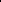 VII.Převod vlastnického práva a nebezpečí škody na zbožíKupující nabývá vlastnické právo ke zboží jeho převzetím kupujícím v místě plnění; v témže okamžiku přechází na kupujícího nebezpečí škody na zboží.Předání a převzetí zboží1 . Zboží se považuje za odevzdané kupujícímu jeho převzetím.Pověřený zástupce kupujícího při převzetí zboží provede kontrolu:dodaného druhu a množství zboží,zda nedošlo k poškození zboží při přepravě,V případě zjištění zjevných vad zboží může kupující odmítnout jeho převzetí, což řádně i s důvody potvrdí na dodacím listu.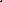 IX.Platební podmínky1 . Úhrada kupní ceny bude provedena jednorázově po odevzdání zboží dle čl. VIII odst. 1 této smlouvy.Podkladem pro úhradu kupní ceny bude faktura, která bude mít náležitosti daňového dokladu dle zákona o DPH a náležitosti stanovené dalšími obecně závaznými právními předpisy (dále jen „faktura”).Lhůta splatnosti faktury činí 15 kalendářních dnů ode dne jejího doručení kupujícímu.Povinnost zaplatit kupní cenu je splněna dnem odepsání příslušné částky z účtu kupujícího.x.Záruka za jakost, práva z vadného plněníZáruka za jakostProdávající kupujícímu na zboží poskytuje záruku za jakost (dále jen „záruka”) ve smyslu S 2113 a násl. občanského zákoníku, a to v délce uvedené v příloze č. 1 (dále též „záruční doba”).Záruční doba začíná běžet dnem převzetí zboží kupujícím. Záruční doba se staví po dobu, po kterou nemůže kupující zboží řádně užívat pro vady, za které nese odpovědnost prodávající.Práva z vadného plněníVeškeré vady zboží je kupující povinen uplatnit u prodávajícího bez zbytečného odkladu poté, kdy vadu zjistil, a to formou písemného oznámení, obsahujícím specifikaci zjištěné vady.V případě výměny nebo opravy v servisním středisku prodávajícího nebo autorizovaném  servisním středisku výrobce zabezpečí prodávající bezplatně dopravu vadného zboží od kupujícího do servisu a dopravu opraveného nebo vyměněného zboží zpět ke kupujícímu.Zánik smlouvy1 . Tato smlouva zaniká:písemnou dohodou smluvních stran,jednostranným odstoupením od smlouvy pro její podstatné porušení druhou smluvní stranou, s tím, že podstatným porušením smlouvy se rozumí zejména  neodevzdání zboží kupujícímu ve stanovené době plnění,  pokud má zboží vady, které je činí neupotřebitelným nebo nemá vlastnosti, které si kupující vymínil nebo o kterých ho prodávající ujistil,  neuhrazení kupní ceny kupujícím po druhé výzvě prodávajícího k uhrazení dlužné částky, přičemž druhá výzva nesmí následovat dříve než 30 dnů po doručení první výzvy.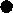 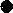 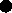 Kupující je dále oprávněn od této smlouvy odstoupit v těchto případech:bylo-li příslušným soudem rozhodnuto o tom, že prodávající je v úpadku ve smyslu 182/2006 Sb., o úpadku a způsobech jeho řešení (insolvenční zákon), ve znění pozdějších předpisů (a to bez ohledu na právní moc tohoto rozhodnutí);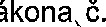 podá-li prodávající sám na sebe insolvenční návrh.Odstoupením od smlouvy není dotčeno právo oprávněné smluvní strany na zaplacení smluvní pokuty ani na náhradu škody vzniklé porušením smlouvy.Pro účely této smlouvy se pod pojmem „bez zbytečného odkladu” rozumí „nejpozději do 14-ti dnů”.XII.Závěrečná ustanovení1 . Tato smlouva nabývá platnosti dnem podpisu oběma smluvními stranami a účinnosti dnem, kdy vyjádření souhlasu s obsahem návrhu smlouvy dojde druhé smluvní straně.Doplňování nebo změnu této smlouvy lze provádět jen se souhlasem obou smluvních stran, a to pouze formou písemných, postupně číslovaných a takto označených dodatků.Smluvní strany prohlašují, že osoby podepisující tuto smlouvu jsou k tomuto právnímu jednání oprávněny.Smlouva je vyhotovena ve dvou stejnopisech s platností originálu, podepsaných oprávněnými zástupci smluvních stran, přičemž každá ze smluvních stran obdrží po jednom vyhotovení.Nedílnou součástí této smlouvy jsou následující přílohy: Příloha č. 1 Specifikace předmětu plnění.V Kopřivnici dne: 30. 10.2023      za kupujícího      Mgr. Zdeňka Havlíková V Mošnově dne: 30.10.2023za prodávajícíhoMgr. Petr Caloň jednatelPFfIoha č. 1 Specifikace predmétu plnäniACER EDU Chromebook 512Prenosny Acer Chromebook 512 s Chrome Education Upgrade (CEO) je konvertibilni Chromebool<, kombinuje piijemné psani s možnosti využití dotykové obrazovky, dlouhou vVdri baterie, nejnovéjöl' konektivitu i bezpečnostni funkce, snadno se používá a nav(c odolá každodennimu namáhání pri aktivnim životnfm stylu.Dotykový 12" displej s poměrem stran 3:2 nabfzf vice prostoru pro éteni. K prohl(ienf webü a dokumentå tak nyni potrebujete méné posouvånf. 0 18 % vetSf vertikå!nf vßce oproti béinvrn displejüm 16:9 måte vice mista na ötenf.ZaFizen( je mimorådné odolné: télo zaFizeni, testované vojensküm standardem (MIL-STD 810G) a odolné vüöi nårazu, odolå nåstrahåm kaidodenn(ho uiivån(. Diky tlumiöi otiesÜ a zesflené konstrukci chrånfcf komponenty odolå våze 60 kg a müie snést pådy z v'Sky 122 cm. Unil(åtni drenåitll' konstrulce odolå vyiitf 330 ml tekutiny mezi klåvesy.Model: ACER EDU Chromebook 512Operaéni systém: Google Chrome Operating System with Chrome Education Upgrade Pamét': 4 GB LPDDR4X integrovåno na desce slotü (celkem/volnüch): 0/0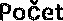 Pevn9 disk: 64 GB eMMCOptické mechanika: neDisplej: 12" dotykovy  IPS LCD + Acer USI Active stylus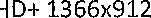 Grafickå karta: Intel IJHD GraphicsPolohovaci zaFizeni: TouchPadNumerickå klåvesnice: neWeb kamera: HD camera with Wide Angle + 5MP Auto Focus Camera Chrome ARC MIPICteöka otisku prstü: neSit': bez ethernetuBezdråtovå komunikace: Wifi 6 Intel AX201 802.1 lax + BT 5.0 USB:• USB Type-C port podporujfcf: USB 3.1 Gen I (up to 5 Gbps) / DisplayPort over USB-C / USB charging 5/9/15/20 V; 3 A/ DC-in port 20 V Certifikace: MIL-STD 810G - ideålnf pro Education (Antimikrobiåln( povrch LCD, klåvesnice a Okol( véetnö touchpadu) eteöka pamät'ov#ch karet: ano Baterie: 48 Wh Li-ion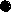 Napåjenf: 45W Type-C adapterBarva: öernåSasi: zesilenéZåruka: 2 rokySe sídlem:Mošnov 226, 742 51Zastoupena:Mgr. Caloň Petr 06782299DIČ:CZ06782299Bankovní spojení:Fio banka, a. s.Číslo účtu:(dále jen „prodávající”)2001376367/2010Typ zařízeníTyp zařízeníCena za 1 ks bez DPHPočet ksCelková cena bez DPHCelková cena bez DPHAcer Chromebook Spin 512Acer Chromebook Spin 51210 322.31992 901,0092 901,00Celková cena za zakázkuCelková cena za zakázkubez DPHs DPHCelková cena za zakázkuCelková cena za zakázku92 901,00112 410,00